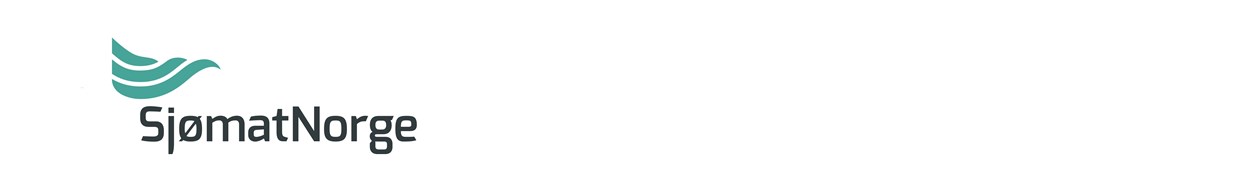  Program for kurs i rømmingssikring,   Bergen, Clarion Airport Hotel Flesland 21.06.2018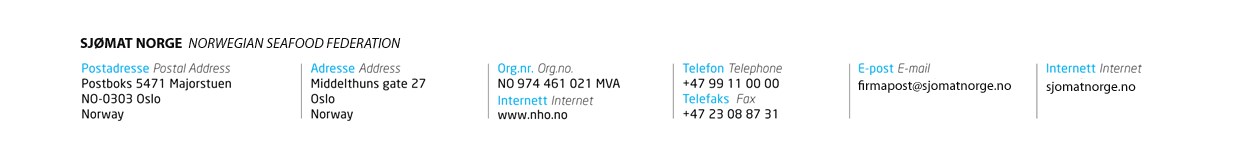 Tid Tema / foredragsholder 09.00-09.05 Velkommen  v/ Trude H Nordli (Sjømat Norge) 09.10-09.400-visjon for rømming! Status, regelverket og beredskap. v/ Brit Uglem Blomsø (Sjømat Norge)09.40-10.00Kunnskap og metoder for å forebygge rømmingv/ Heidi Moe Føre, SINTEF10.00-10.20Spørsmål/pause10.20-10.40Not, hvordan hindre rømming v/ Svein Ove Rabben Fiskeridirektoratet10.45-11.25Fokusområder, krav til fortøyning og info om rømmingshendelserv/ Knut Eikeset, Fiskeridirektoratet11.25-11.50Spørsmål/ pause11.50-12.20Erfaring og tanker rundt rømmingssikring fra en dykkers perspektivv/ Jarle Birkeland, AKVA Marine Services12.20-12.30Spørsmål12.30-13.15 Lunsj 13.15-13.35Menneskets rolle i rømmingshendelserv/ Heidi Moe Føre, SINTEF13.40-14.00Rømningssikkert samspill mellom oppdretter og brønnbåt. Hvor er det forbedringspotensial?v/ Petter Gunnarstein, Sølvtrans14.00-14.20Spørsmål/pause14.20-14.40Erfaring fra inspeksjonAkvasafe v/ Ingve Karlsen14.40-14.50Spørsmål/diskusjon14.50-15.25 Gruppearbeid med utvalgte oppgaver 15.25-15.55 Presentasjon av gruppeoppgaver 15.55-16.00 Utdeling av kursbevis/ avslutning 